22 June 2020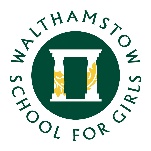 Dear students, parents and carers,I hope you and your family are well and safe.This week is going to be warm and sunny, perfect weather to meet friends and family for picnics in the park (in groups of up to six people from different households) and see your friends outside! Our local parks are going back to regular summer opening hours so you can enjoy them again but remember to maintain a safe social distance at all times and to keep hydrated.Since many of you will not be going on holidays this summer, you’ll need to be well occupied! We’re delighted to tell you that EAST Summer School is still going ahead this year in an online format. EAST Summer School is a completely free programme for 12 – 17 year olds who live in the local area and want to have fun and learn a new creative skill in the summer holidays. Courses will be run by some East Bank partners including the BBC and UCL, as well as established local organisations such as The Yard Theatre, Studio Wayne McGregor and Staffordshire University London. Since being ‘live’ for less than two weeks, EAST Summer School has already had over a hundred potential applicants register their interest – which is great to see! You can register here. Full programme and timings will be available soon.Welcome to week 9 of online learning.We are so proud of all the effort and hard work you are putting into your weekly assignments! Last week some of you received personalised emails to congratulate you for completing all of your learning assignments and for having been identified in 3 or more subjects for having made a fantastic effort to produce excellent work! BRAVO! Adapting to learning from home requires a lot of self-discipline and motivation which can be so challenging without the structure of the school day. It is a great accomplishment that you have been able to organise your learning and also set yourself high expectations in terms of the quality of the work you are submitting. Keep up the good work!On top of your schoolwork, you should all be reading and completing your quizzes for Accelerated Reader. Please make sure you don’t neglect your reading. It is such a wonderful way to relax, escape and learn!Please continue to stay calm and to look after your mental wellbeing.  Remember if you have any general school issues or you are having problems with Teams, please contact us at info@wsfg.waltham.sch.uk Here is next week’s full VTALK Schedule. Please feel free to join and watch! It’s free and really interesting.
WEEK STARTING MONDAY 22 JUNE 2020HOW TO JOIN THE VTALKSJoin 10 minutes before the VTALK to be readyYou can join without needing an account – Watch how hereFor full speaker descriptions visit the VTALK Schedule hereVTALK LIBRARY & MOREWatch pre-recorded VTalks from our library herePlease see our Schools Guide here.Below my signature is more information on the SFS activity sheetThe colour codes can be found under my email signature belowWell done again for engaging so brilliantly with Tutor Time! It has been wonderful to read your poems this weekend! Here is an example from Rania 8F entitled “Oh Dear 2020”:Oh dear 2020I have no fearYou are a strange yearFilled with questionsYou are unexpectedYou are a surpriseBut I still love youYou have taught us things we never knewBut why have you taken so many lives?Oh dear 2020Will next year be the same?Please send me more poems for our lockdown display! Remember to set your alarms for 1.30 p.m. on Wednesdays and Fridays so you are registering on time this week.Finally, WOW Global 24 Festival will be FREE for 24 hours (27-28 June) to watch online! It will be the first ever free online festival by WOW Women of the World uniting women and girls across the world.Tune in and participate in the largest ever online gathering of people of all genders who support gender equality. Now more than ever we need to find community; to connect women, civil society and governments and make women’s stories central to future planning across the globe. This is an opportunity to join hands, listen and ask, ‘what do we need to change, and how’?The Festival is free and accessible to anyone who is able to watch online or on a mobile device. It’s for people of all ages and backgrounds who can join at any point along the way.Take a look! #WOWGlobal24Kind regards Ms DesbenoitSPL Year 8 / Diversity CoordinatorDATESPEAKERINFOMon 22nd June 
10 a.m.Add to calendarZoe Irwin , Creative Director, John FriedaThe Independent calls her “the Stella McCartney of hairdressing” Her innovative styling menu using Liberty prints caused a beauty blogger meltdown two summers ago… And such is her industry kudos that hairdressing multi-millionaire John Frieda asked her to join his salon group as creative director. Join us as Zoe Irwin discusses all things hairdressing and creativity, sharing insights into her career, life lessons and advice with students from 11-18 years.Mon 22nd June 
2 p.m.Add to calendarArmando Iannucci, Oscar-nominated Writer & DirectorOscar nominated writer, director and producer Armando Iannucci will be speaking to SFS and young people across the UK about his career in comedy on film, TV and radio and answering your questions!Tues 23rd June 
10 a.m.Add to calendarRichard Waterworth, General Manager, UK & EU, TikTokRich Waterworth will be joining SFS and students across the UK to discuss his own career journey and to demystify TikTok and the work that takes place within the organisation!Tues 23rd June 2 p.m.Add to calendarTamara Holmgren, Engineer and Project Manager, BPJoin SFS and Tamara Holmgren, Engineer and Project Manager at BP on International Women in Engineering Day for an interview that will focus on STEM careers and Tamara's career journey to date.Wed 24th June 10 a.m.Add to calendarMaurits van Tol, Chief Technology Officer, Johnson Matthey Maurits van Tol will be interviewed by SFS before moving to student Q+A. Tune in to learn more about Maurits' career in STEM and life lessons and advice.Wed 24th June 2 p.m.Add to calendarBernadine Brocker Wieder, CEO, Vastari Group LtdInterested in how exhibitions are put on? Join Bernadine Brocker Wieder to explore how she got to where she is today and more about her role.Thurs 25th June 2 p.m.Add to calendarIn collaboration with Penguin Talks: Big Narstie & Ciaran Thapar    How to believe in yourselfBritish MC, rapper, TV presenter and author of How to be Narstie, Big Narstie, joins youth worker and freelance writer, Ciaran Thapar, to discuss the importance of living your own life and believing in yourself.Fri 26th June 10 a.m.Add to calendarJames Worrall, Founder, Leaders in SportJoin us as James Worrall shares life lessons and top tips from leaders in sport.